COMMUNIQUE DE PRESSE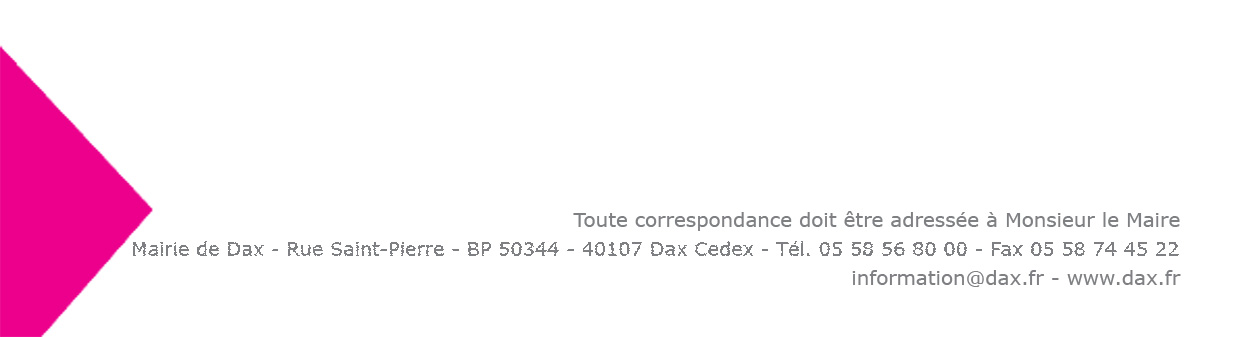 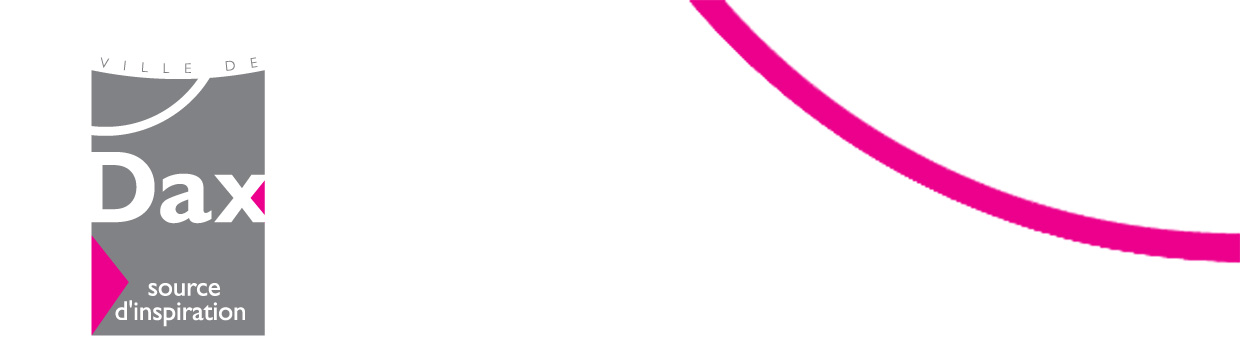 Le 28 avril 20145 ème Prix des Rencontres à Lire de Dax : Devenir Carver deRodolphe Barry primé
Vendredi 25 avril, après l'inauguration des 15èmes Rencontres à Lire qui ont connu une affluence très importante cette année tout au long des trois jours, avait lieu la remise des différents prix.Le Prix Spécial qui récompense un travail éditorial original est attribué cette année à L'Atelier, un livre d'Antoinette Dilasser publié aux éditions Le Temps Qu'il Fait que dirige Georges Monti.Le Prix des Merveilleux Nuages qui salue une publication poétique revient à François Graveline pour son recueil Attractions terrestres publié aux éditions de La Crypte dont Christian Marsan est le responsable.Le premier Prix du Public, destiné à associer davantage les lecteurs au Prix des Rencontres récompense Le Facteur Phi, le premier roman de Franck Manuel aux éditions toulousaine Anacharsis que conduit Charles-Henri Lavielle.Le vote du public comptait pour une voix au sein du jury du prix des Rencontres pour lequel étaient en lice quatre ouvrages. Le roman de Franck Manuel mais aussi Devenir Carver de Rodolphe Barry (Finitude), Complications de Nina Allan (Tristram) et Sanderling de Anne Delaflotte Medhevi (Gaïa).Le 5è Prix des Rencontres, président par l'écrivain Jean-Pierre Ohl, lauréat en 2013, est attribué à Devenir Carver de Rodolphe Barry. Il était représenté à Dax par son éditrice Emmanuelle Boizet qui a reçu le trophée du lauréat : une sculpture de Aitor de Mandizabal.
A l'occasion du Prix du Public, un tirage au sort a été effectué parmi les personnes ayant voté. Trois gagnantes ont reçu un lot de livres offerts par la librairie Le Chapitre de Dax. Les cadeaux ont été remis par Lionel Salaberry, responsable de la Librairie. Les gagnantes sont Sylvie Lescarret (Oloron), Claudine Toulon (Narrosse) et Mathilde Corvol (Dax).Pendant le salon, les visiteurs pouvaient participer à un jeu-concours organisé en partenariat avec la librairie Campus de Dax. Un tirage au sort a désigné trois nouveaux gagnants qui se verront remettre des volumes de la Pléïade le mardi 6 mai prochain à partir de 18h30 à la librairie de la Place du Mirailh. Il s'agit de Philippe Rouyer (Pau), Corinne Lissalde (Saubrigues) et Alexia Sabalette (Gamarde-les-Bains).Info / salondulivre@dax.frContact presse : Service communication 05 58 56 80 09